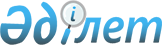 О внесении изменений в решение Айтекебийского районного маслихата от 11 января 2022 года № 148 "Об утверждении бюджета Жабасакского сельского округа на 2022-2024 годы"
					
			С истёкшим сроком
			
			
		
					Решение Айтекебийского районного маслихата Актюбинской области от 12 апреля 2022 года № 191. Прекращено действие в связи с истечением срока
      Айтекебийский районный маслихат РЕШИЛ:
      1. Внести в решение Айтекебийского районного маслихата "Об утверждении бюджета Жабасакского сельского округа на 2022-2024 годы" от 11 января 2022 года № 148 следующие изменения:
      пункт 1 изложить в новой редакции:
      "1. Утвердить бюджет Жабасакского сельского округа на 2022-2024 годы согласно приложениям 1, 2 и 3 соответственно, в том числе на 2022 год в следующих объемах:
      1) доходы- 33269 тысяч тенге, в том числе:
      налоговые поступления - 8419 тысяч тенге;
      поступления трансфертов – 24850 тысяч тенге;
      2) затраты – 33370 тысяч тенге;
      3) чистое бюджетное кредитование – 0 тенге;
      4) сальдо по операциям с финансовыми активами – 0 тенге;
      5) дефицит (профицит) бюджета – - 101 тысяч тенге;
      6) финансирование дефицита (использование профицита) бюджета – 101 тысяч тенге, в том числе:
      используемые остатки бюджетных средств – 101 тысяч тенге.";
      приложение 1 к указанному решению изложить в новой редакции согласно приложению к настоящему решению.
      2. Настоящее решение вводится в действие с 1 января 2022 года. Бюджет Жабасакского сельского округа на 2022 год
					© 2012. РГП на ПХВ «Институт законодательства и правовой информации Республики Казахстан» Министерства юстиции Республики Казахстан
				
      Секретарь Айтекебийского районного маслихата: 

Е. Б. Тансыкбаев
приложение к решению 
Айтекебийского районного 
маслихата от 12 апреля 2022 
года № 191приложение 1 к решению 
Айтекебийского районного 
маслихата от 11 января 2022 
года № 148 
Категория
Категория
Категория
Категория
Сумма (тысяч тенге)
Класс
Класс
Класс
Сумма (тысяч тенге)
Подкласс
Подкласс
Сумма (тысяч тенге)
Наименование
Сумма (тысяч тенге)
І. ДОХОДЫ
33269
1
Налоговые поступления
8419
04
Налоги на собственность
779
1
Налоги на имущество
59
3
Земельный налог
0
4
Налог на транспортные средства
720
05
Поступление за использование природных и других ресурсов
7640
2
Неналоговые поступления
0
01
Доходы от государственной собственности
0
5
Доходы от аренды имущества, находящегося в государственной собственности
0
4
Поступления трансфертов
24850
02
Трансферты из вышестоящих органов государственного управления
24850
3
Трансферты из районного (города областного значения) бюджета
24850
Функциональная группа
Функциональная группа
Функциональная группа
Функциональная группа
Функциональная группа
Сумма (тысяч тенге)
Функциональная подгруппа
Функциональная подгруппа
Функциональная подгруппа
Функциональная подгруппа
Сумма (тысяч тенге)
Администратор бюджетных программ
Администратор бюджетных программ
Администратор бюджетных программ
Сумма (тысяч тенге)
Программа
Программа
Сумма (тысяч тенге)
Наименование
Сумма (тысяч тенге)
II. ЗАТРАТЫ
33370
01
Государственные услуги общего характера
26493
1
Представительные, исполнительные и другие органы, выполняющие общие функции государственного управления
26493
124
Аппарат акима города районного значения, села, поселка, сельского округа
26493
001
Услуги по обеспечению деятельности акима города районного значения, села, поселка, сельского округа
26493
07
Жилищно-коммунальное хозяйство
6377
3
Благоустройство населенных пунктов
6377
124
Аппарат акима города районного значения, села, поселка, сельского округа
6377
008
Освещение улиц населенных пунктов
2877
009
Беспечение санитарии населенных пунктов
3500
011
Благоустройство и озеленение населенных пунктов
0
12
Транспорт и коммуникация
500
1
Автомобильный транспорт
500
124
Аппарат акима города районного значения, села, поселка, сельского округа
500
013
Обеспечение функционирования автомобильных дорог в городах районного значения, селах, поселках, сельских округах
500
III. Чистое бюджетное кредитование
0
IV. Сальдо по операциям с финансовыми активами
0
V. Дефицит (профицит) бюджета
-101
VI. Финансирование дефицита (использование профицита) бюджета
101
Категория
Категория
Категория
Категория
Сумма (тысяч тенге)
Класс 
Класс 
Класс 
Сумма (тысяч тенге)
Подкласс
Подкласс
Сумма (тысяч тенге)
Наименование
Сумма (тысяч тенге)
8
Используемые остатки бюджетных средств
101
01
Остатки бюджетных средств
101
1
Свободные остатки бюджетных средств
101